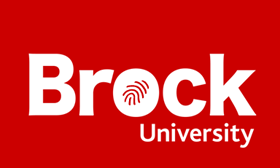 Schedule of EventsNovember 4th-6th, 2016Cairns Family Health and Bioscience Research Complex, Brock UniversitySt. Catharines, ONFriday, November 4th 4:00 pm-5:00 pm	Registration (Cairns Complex Scotiabank Atrium)			Brock Graduate Studies Information Session5:00 pm-8:00 pm	Welcome Mixer Saturday, November 5th 9:00 am - 9:30 am	Registration (Welch Hall, Room 324) 9:30 am - 9:40 am	Introductory Remarks 9:40 am - 11:00 am	Oral Presentations 11:00 am - 11:30 am	Coffee Break11:30 am- 12:00 pm	Oral Presentations 12:10 pm - 1:30 pm	Lunch (Cairns Complex, 5th floor)			Poster Set-Up1:40 pm - 3:00 pm 	Oral Presentations (Welch Hall, Room 324)3:00 pm-3:10 pm	Break3:10 pm-4:50 pm	Oral Presentations with Keynote Address 5:00 pm - 6:00 pm	Poster Presentations (Cairns Complex, 5th floor)7:00 pm 		Dinner (La Scala Ristorante, St. Catharines)Sunday, November 6th 9:30 am- 12:10 am	Oral Presentations (Cairns, Room 550)12:10 pm-12:30 pm	Symposium Awards and Closing Remarks Thank you to our sponsors and participants!Oral PresentationsSaturday, November 5thTime: 9:30 am-12:10 pm (Welch Hall, Room 324)Opening Remarks 9:30 am	Professor Travis Dudding, PhD			        Brock UniversityPresentations Morning Session9:40 am	Farukh Iftakhar Ali					University of GuelphSolid-State Green Synthesis of Diketopiperazines (DKPs)10:20 am	Professor Andrew Murkin	, PhD		 University at Buffalo, SUNY	Mechanism of Enzyme-Catalyzed Retro-aldol Reactions in Mycobacterium tuberculosisCoffee Break11:30 am	Sneha Ray					 University at Buffalo, SUNYPropionate-3-nitronate is a covalent, reversible MtICL inhibitorLunchAfternoon Session1:40 pm	Philippe Archambualt 			             Concordia UniversityExploring Weak Interactions in the GAAA Oligonucleotide Tetraloop2:20 pm	Roya Mir, PhD					        Brock UniversityCyclopropeniums as a Platform for CatalysisBreak3:10 pm	Professor J. Peter Guthrie, PhD	         University of Western OntarioEquilibrium Constants for Imine Formation by Computation AloneKeynote Address3:50 pm	Professor Mark Taylor, PhD		            University of TorontoPhysical Organic Chemistry in Molecular Recognition and CatalysisSunday, November 6th Time: 9:00 am-12:30 pm (Cairns Complex, Room 550)PresentationsMorning Session9:30 am	Antoine Juneau			    Université du Québec à MontréalMechanistic Insights in Iridium/Nickel Co-Catalyzed Photoredox Cross-Coupling Reactions10:10 am	Professor S. Holger Eichhorn, PhD	                        University of WindsorSynthesis and Interfacial Properties of an Amphiphilic Tetraazaporphyrin10:50 am	Professor Dmitriy V. Soldatov, PhD		 University of GuelphPyrolysis of Short Linear Peptides in the Solid State and Gaseous Phase11:30 am 	Professor Olivier Lebel, PhD	     Royal Military College of Canada Mexylaminotriazines: an Efficient and Modular Approach for the Design and Synthesis of Glass-Forming Materials for Organic PhotonicsClosing Remarks12:10 pm	Professor Travis Dudding, PhD			        Brock UniversityPoster Presentations Time: 5:00 pm- 6:00 pm (Cairns Complex, 5th Floor)Poster 1.	Janet Gaba and Heidi Muchall* Department of Chemistry, Concordia University, Montreal, QCComputational Study Into the Origin of Chemical Shift Changes Upon Formation of Weak InteractionsPoster 2.	Richard Le Sueur, Lee Belding, Peter Stoyanov, and Travis Dudding*Department of Chemistry, Brock University, St. Catharines, ONDevelopment of a Class of Cyclopropenimine-Based Proton SpongesPoster 3.	 Roya Mir, Ivor Smajlagic, Rozhin Rowshanpour and Travis Dudding*		Department of Chemistry, Brock University, St. Catharines, ONPhase-Transfer Catalyzed O-Silyl Ether Deprotection Mediated Cyclopropenium CationPoster 4.	Katie Dempsey and Travis Dudding*			Department of Chemistry, Brock University, St. Catharines, ONSynthesis of Cyclopropenimine-Functionalized Ylidene-TriazenesPoster 5. 	Anthony Antoniani, Vanessa M. Bellemore, Matt Halloran, Ed Cieplechowicz and Kenneth Maly*Department of Chemistry and Biochemistry, Wilfrid Laurier University, Waterloo, ONSelf Assembly of hexaalkoxydibenzo[a,c]pentacenequinonesPoster 6. 	Sahar Nikoo and James W. Gauld*Department of Chemistry and Biochemistry, University of Windsor, Windsor, ONComputational Studies on the Reactivity of C-Terminal Cysteines with HNOPoster 7.	Yi Pan and Mónica Barra*Department of Chemistry, University of Waterloo, Waterloo, ONComputational study of solvent hydrogen-bonding effect on the barrier to isomerization of phenyltriazenesPoster 8. 	Aaron J Smith, Farukh I Ali, Dmitriy V Soldatov*			Department of Chemistry, University of Guelph, Guelph, ONThermally-Induced Transformations in Short Chain Homopeptides: Leucine vs GlycinePoster 9. 	Patrick L. Fernandez and Andrew S. Murkin*Department of Chemistry, University at Buffalo, SUNY, Buffalo, New York, United StatesThe Transition State of D-Alanine:D-Alanine Ligase as a Potential Drug Target for Treatment of TuberculosisPoster 10.	Nicole LeGrow and Kenneth E. Maly* 	Department of Chemistry and Biochemistry, Wilfrid Laurier      University, Waterloo, Ontario, N2L 3C5, kmaly@wlu.caSynthesis and Characterization of Hydrogen Bonding Liquid Crystals